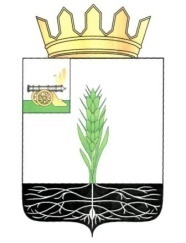 ОТДЕЛ ОБРАЗОВАНИЯ АДМИНИСТРАЦИИ МУНИЦИПАЛЬНОГО ОБРАЗОВАНИЯ «ПОЧИНКОВСКИЙ РАЙОН» СМОЛЕНСКОЙ ОБЛАСТИПРИКАЗ от 24  сентября 2019 года                                                                                №  275   б О порядке  проведения школьного этапа   Всероссийской  олимпиадышкольников в 2019-2020 учебном годуНа основании Порядка проведения Всероссийской олимпиады школьников, утвержденного приказом Министерства образования и науки Российской Федерации от 18.11.2013 № 1252, во исполнение приказа  Департамента Смоленской Области по образованию и науке от 09.09.2019 № 709 - ОД и приказа Отдела образования                      от 24.09.2019  № 274 бприказываю:1. Утвердить состав оргкомитета школьного этапа Всероссийской олимпиады школьников в рамках школьных округов (Приложение № 1).   2. Утвердить состав предметно-методических комиссий для проведения   школьного этапа Всероссийской олимпиады школьников  (Приложение № 2).3.  Мамонтовой А.А., старшему менеджеру Отдела образования, Игнатовой Н.В., менеджеру Отдела образования,   Илларионову С.А., менеджеру Отдела образования, Рожковой Н.Н., менеджеру Отдела образования, обеспечить  разработку материалов предметно-методическими   комиссиями  для проведения   школьного этапа всероссийской олимпиады школьников до 1 октября 2018 года. 4. Руководителям образовательных организаций  обеспечить работу предметно-методических комиссий и членов жюри в установленные сроки.          5. Установить сроки проведения школьного этапа всероссийской олимпиады школьников (Приложение № 3).           6. Определить местом проведения олимпиад   образовательные организации.         7. Определить местом проверки работ базовую школу.             8. Руководителям   образовательных  организаций предоставить  заявления обучающихся на участие в школьном этапе всероссийской олимпиады школьников  и согласие  родителей на обработку персональных данных их детей до 1.10.2019 года  в Отдел образования (Приложение № 4).          9. Руководителям школьных образовательных округов и ресурсного центра (Антоненкова Л.В., директор МБОУ СШ № 1 имени А. Твардовского г. Починка, Климкова Н.П., директор МБОУ СШ № 2 г. Починка, Железная Е.А., директор МБОУ Дивинской СШ,  Халютина  И.В., директор МБОУ Лосненской СШ, Скобляков В.А.,  директор МБОУ Стодолищенской СШ, Мамичева И.С., директор МБОУ Шаталовской СШ) обеспечить проведение I этапа Всероссийской олимпиады школьников   в рамках школьных  образовательных округов и ресурсного центра.10. Руководителям школьных образовательных округов и ресурсного центра  (Антоненкова Л.В., директор МБОУ СШ № 1 г. Починка, Климкова Н.П., директор МБОУ СШ № 2 г. Починка, Железная Е.А., директор МБОУ Дивинской СШ,  Халютина  И.В., директор МБОУ Лосненской СШ,   Скобляков В.А., директор МБОУ Стодолищенской СШ,  Мамичева И.С., директор МБОУ Шаталовской СШ)  предоставлять в электронном виде в Отдел образования протоколы олимпиад в течение 2 рабочих дней после проведения олимпиады в соответствии с формой.11.  Илларионову С.А., менеджеру Отдела образования, размещать на сайте Отдела образования   результаты олимпиад в течение 3 рабочих дней после проведения олимпиады.12. Руководителям  образовательных  организаций размещать на сайтах образовательных  организаций    результаты олимпиад в течение 3 рабочих дней после проведения олимпиады.   16. Менеджерам Отдела образования представить отчет об итогах проведения школьного этапа олимпиад до 29.10.2019 г.17. Контроль за исполнением данного приказа возложить на ведущего специалиста Отдела образования Тарасенкову Н.М.Начальник Отдела образования                                                 О.В. ПоляковаС приказом ознакомлены: Тарасенкова Н.М., ведущий специалист Отдела образованияМамонтова А.А. , старший менеджер Отдела образованияИлларионов С.А. , менеджер Отдела образованияИгнатова Н.В. , менеджер Отдела образованияРожкова Н.Н. , менеджер Отдела образованияАнтоненкова Л.В., директор МБОУ СШ № 1 г. ПочинкаКлимкова Н.П., директор МБОУ СШ № 2 г. ПочинкаМозалев А.И., директор МБОУ Васьковской СШЖелезная Е.А., директор МБОУ Дивинской СШУльянов С.В., директор МКОУ Климщинской СШСкопинова Н.Н., директор МБОУ Княжинской ОШХалютина  И.В., директор МБОУ Лосненской СШСидоров И.В., директор МБОУ Мачулинской ОШ Лахина О.И., директор МБОУ Мурыгинской СШАнашкина С.В., директор МБОУ Переснянской СШПетроченкова А.А., директор МБОУ Прудковской СШМамаева Ю.И., директор МБОУ Рябцевской СШСкобляков В.А., директор МБОУ Стодолищенской СШЛукашова В.И., директор МКОУ Стригинской ОШМамичева И.С., директор МБОУ Шаталовской СШСкрубунов В.Я., директор МБОУ Даньковской ОШИсаева Н.П., директор МБОУ Лучесской ОШМассорин В.Г., директор МБОУ Октябрьской ОШКазначеева С.Н., директор МБОУ Самолюбовской ОШЛистишенкова Т.Н., директор МБОУ Тростянской ОШПриложение № 1 Состав оргкомитета1. Полякова О.В., начальник Отдела образования,- председатель.2.Тарасенкова Н.М., ведущий специалист Отдела образования,- заместитель.3. Понкратов И.В.,  специалист Отдела образования, - секретарь.Члены оргкомитета:4. Илларионов С.А. , менеджер Отдела образования.5. Игнатова Н.В. , менеджер Отдела образования.6.Мамонтова А.А.,  старший менеджер Отдела образования,7. Рожкова Н.Н., менеджер Отдела образования.Округ №1:Председатель  - Якушев П.А., заместитель директора   МБОУ Лосненской  СШ. Члены оргкомитета: Гореликова С.В., заместитель директора   МБОУ Мурыгинской СШ. Миренкова  С. А., заместитель директора   МБОУ Переснянской СШ.Герасина Н.Ф., заместитель директора МБОУ Рябцевской ОШ.Округ № 2:Карпенкова М.В., заместитель директора    МБОУ Дивинской СШ, - председатель.Сотченкова И.В.,  заместитель директора    МБОУ Прудковской СШ, - заместитель. Гуренкова Л.Н., заместитель директора    МБОУ Княжинской ОШ,  – секретарь. Округ № 3: 1.Филиппова С.А.,  заместитель директора МБОУ Шаталовской СШ, – председатель.2. Климова Г.В., заместитель директора МБОУ Даньковской ОШ, – заместитель.  3. Старовойтова Л.А., заместитель директора МБОУ Мачулинской ОШ, – секретарь. Округ № 4:Костенкова Е.В., заместитель директора  МБОУ Стодолищенской СШ, – председатель.Кузьменкова Т.А., учитель МБОУ Стодолищенской СШ, - заместитель. Филимонова Е.В.,  учитель МБОУ Стодолищенской  СШ, – секретарь. Округ № 5: Илларионова Ю.С., заместитель директора   МБОУ СШ №2 г. Починка, – председатель.Демидкова Л.С., заместитель директора   МБОУ Лучесской ОШ, –  заместитель. Калинкина Е.А., учитель МБОУ СШ №2 г. Починка  – секретарь.Школа-ресурсный центр: Антоненкова Л.В., директор МБОУ СШ № 1 имени А. Твардовского г. Починка, - председатель.Петроченкова П.А., заместитель директора МБОУ СШ № 1 имени А. Твардовского г. Починка, - заместитель.Горбачева Н.А., учитель истории МБОУ СШ № 1 имени А. Твардовского г. Починка - секретарь.                                                                                             Приложение № 2Состав предметно - методических комиссийИностранный язык     1. Председатель - Сорокина Т.С., учитель МБОУ СШ № 1 имени А. Твардовского г. Починка    2. Председатель - Позднякова М.В., учитель МБОУ Шаталовской СШ3. Мартина Н.В., учитель МБОУ Мурыгинской СШ    4. Савченкова Т.В., учитель МБОУ Стодолищенской СШ          5. Михалькова З.В., учитель МБОУ Лучесской ОШ 6. Тишина С.В. – учитель МБОУ Прудковской СШИстория. Обществознание. Право Шершнева В.Д, учитель МБОУ Даньковской ОШСавченкова И.В., учитель МБОУ Мурыгинской СШКабанова Т.В., учитель МБОУ СШ № 2 г. ПочинкаПавлова А.С., учитель МБОУ СШ № 2 г. Починка - председательГорбачева Н.А., учитель МБОУ СШ № 1 имени А. Твардовского г. ПочинкаБастракова Л.К., учитель МБОУ Переснянской СШЕрмакова И.Ф., учитель МКОУ Климщинской СШСкоблякова Е.В., учитель МБОУ Стодолищенской СШСтепанов В.В., учитель МБОУ Прудковской СШМатематика Нурпеисова  Т.П.., учитель МБОУ Лучесской ОШ им. В.Ф. МихальковаРезакова Г.А., учитель МБОУ СШ № 2 г. ПочинкаМартыненкова Г. А., учитель МБОУ Прудковской СШ – председатель.Лухтенкова Н.А., учитель МБОУ СШ № 1 имени А. Твардовского г.  ПочинкаКулагина Т.В., учитель МБОУ СШ №1 имени А. Твардовского г. ПочинкаФизика Илларионова Г. Ф., учитель МБОУ Прудковской СШ – председатель.Филимонова Е.В., учитель МБОУ Стодолищенской СШАверьянова О.В., учитель МБОУ Шаталовской СШОсипова С.Н., учитель МБОУ СШ №2 г. ПочинкаИнформатика Карпенкова М. В., учитель МБОУ Дивинской  СШБорисова С.А., учитель МБОУ  СШ № 2 г. Починка – председатель.Молчанов С.А., учитель МБОУ  Васьковской СШБиология. Экология. Невзорова В.П., учитель МБОУ СШ № 1 имени А. Твардовского г. Починка – председатель.Гореликова С.В., учитель МБОУ Мурыгинской СШ Шлапакова С.В., учитель МБОУ Прудковской СШХимияМихалева Т.Н., учитель МБОУ Шаталовской СШ – председатель.Марченкова Т. В., учитель МБОУ Прудковской СШИлларионова Ю.С., учитель МБОУ СШ № 2 г. ПочинкаГеография Бурсова А.А., учитель МБОУ Дивинской СШ - председатель Антонова Л.В., учитель МБОУ Переснянской СШ  Михальченкова Л.Н., учитель МБОУ Княжинской ОШРусский язык. ЛитератураЕгорова О. В., учитель МБОУ Шаталовской СШ Иванченко О. М., учитель МБОУ СШ № 1 имени А. Твардовского г. ПочинкаПрокофьева Т.Д., учитель МБОУ Шаталовской СШСтолярова А.А., учитель МБОУ СШ № 1 имени А. Твардовского г. ПочинкаЩербакова Е. А., учитель МОУ СШ № 2 г. Починка Абдулова М.В., учитель МБОУ  Переснянской СШИлык О.Н., учитель МБОУ Дивинской СШ - председательПетрова М.В., учитель МБОУ Прудковской СШКалинкина Е.А., учитель МБОУ СШ № 2 г. Починка Калтыгина Е.Е., учитель МБОУ СШ № 2 г. ПочинкаКузьменкова Т.А., учитель МБОУ Стодолищенкой СШФизическая культураПетроченкова Л.А., учитель МБОУ Прудковской СШ – председатель.Самусенкова А.В., учитель МБОУ СШ № 1 имени А. Твардовского г. Починка Ковалев С.Е., учитель МБОУ СШ № 2  г. ПочинкаОБЖКузнецов П. Л., учитель МКОУ Стригинской ОШ – председатель.Игнащенков В.Н., учитель МБОУ Шаталовской СШПантюхов В.А., учитель МБОУ Васьковской СШТехнологияПетроченкова Л.А., учитель МБОУ Прудковской СШСтрогова С.Е., учитель МБОУ Лучесской ОШКузьмина И.Н., учитель МБОУ СШ № 2 г. Починка – председатель. МХК1. Куролесова Е.В., учитель МБОУ Шаталовской СШ 2.  Глушакова О.Ф., учитель МБОУ СШ № 1 имени А. Твардовского г. Починка3.  Калинкина Е.А.., учитель МБОУ   СШ № 2 г. Починка - председательПриложение № 3Дата проведения  школьного этапа  олимпиады в образовательных округах:  2 октября:- история (7, 8, 9, 10, 11 классы);- технология (7, 8 - 9, 10-11 классы);3 октября:- физика (7, 8, 9, 10, 11 классы);- технология (7, 8-9, 10-11 классы);10 октября:- обществознание (7,8, 9, 10- 11 классы);11 октября:- русский язык (7-8, 9, 10-11 классы);- физическая культура (7-8, 9-11 классы);12 октября:- основы безопасности жизнедеятельности (7-8, 9, 10-11 классы);- иностранный язык (немецкий язык) (7-8, 9-11 классы);13 октября:- астрономия (7, 8, 9, 10, 11 классы);- основы безопасности жизнедеятельности(7-8, 9, 10-11 классы);- иностранный язык (немецкий язык - устный тур 7-8, 9-11 классы);16 октября:- математика (7-8, 9, 10, 11 классы);- мировая художественная культура (7-8, 9, 10,11 классы);17 октября:- право (7-8, 9, 10, 11 классы);18 октября: биология (7, 8, 9, 10, 11 классы);19 октября:- литература (7-8, 9-11 классы);- экономика (7-8, 9-11 классы);- химия (7-8, 9,10,11 классы – теоретический тур);20 октября:- химия (9, 10, 11 классы – практический тур);- информатика (7-8, 9-11 классы);23  октября:- экология (7, 8, 9, 10-11 классы);- иностранный язык (английский язык) (7-8, 9-11 классы);24  октября:- иностранный язык (английский язык - устный тур 7-8, 9-11 классы);25  октября:- география (7, 8, 9, 10-11 классы).Приложение № 4                                                                       Председателю оргкомитета 1 этапа        Всероссийской олимпиады  школьников                                   Поляковой О.В.  Согласие на обработку персональных данных участников олимпиадыЯ,_______________________________________________________________________                                                                                фамилия, имя, отчествородитель учащегося (йся) _______ класса, _____________________________________________                                                                            наименование школы                         населенный пунктпроживаю по адресу: ____________________________________________________________________________________                                                     адрес  места жительствамой контактный телефон ____________________________________________________________имею паспорт _____________________ , выданный  «___» ______________________ г.                                 серия, номер_____________________________________________________________________________________                                            место выдачи паспорта, код подразделенияс Порядком проведения всероссийской олимпиады школьников утвержденного Приказом Министерства образования и науки Российской Федерации от 18 ноября 2013 г. N 1252 (в ред. Приказа Минобрнауки России от 17.03.2015 N 249) ознакомлен(а) и даю согласие на участие в олимпиаде и на сбор, хранение, использование, распространение (передачу) и публикацию олимпиадной работы своего несовершеннолетнего ребенка, в том числе в информационнотелекоммуникационной сети "Интернет", персональных данных моего несовершеннолетнегоребенка ___________________________________________________________________________,                 ФИО ребенка - участника олимпиадыПерсональные данные моего несовершеннолетнего ребенка, в отношении которых дается данное согласие, включают: фамилию, имя, отчество, дату рождения, пол, серию и номер документа, удостоверяющего личность, гражданство, место обучения, класс, место жительства, контактный телефон, олимпиадную работу.Согласие действует 1 год или прекращается по письменному заявлению, содержание которого определяется частью 3 ст. 14 Федерального закона от 27.07.2006 № 152 -ФЗ «О персональных данных».             _______________                                                              ____________                        дата                                                                                                подпись                                                                                      Председателю оргкомитета 1 этапа        Всероссийской олимпиады  школьников                                                   Поляковой О.В.  _______________________________________________                                                                                              Ф.И.О. учащегося   _______________________________________________                                                                                              школа, населенный пункт, класс_________________________________                                                                                            контактный телефонзаявление.Прошу допустить меня к участию:в 1  этапе Всероссийской олимпиады школьников по___________________________________________________________________________________________________________________                                                                                                                     предмет______________________________дата                                    _____________________подпись                                                                                                           